JOB TITLE:			Lead Learner of English LanguageGRADE:			TLR 2bProfessional	You are required to carry out the professional duties of a teacher other than aTeaching Duties:	Headteacher as described in the “School Teacher’s Pay and Conditions”.ACCOUNTABLE TO:	Director of EnglishJOB PURPOSE:		To support and manage the curriculum within the English Department.DISCLOSURE LEVEL:	Enhanced, you are required to be fully committed to the safeguarding of the pupils at the school.DIRECTLY RESPONSIBLE	TO THE POSTHOLDER:	Teachers of EnglishTEAM LEADER TO:		N/A(Appraisal)KEY ACCOUNTABILITIES:All staff at St George’s C of E Foundation School are expected to actively support and promote the vision and values of the school including the Child Protection and safety procedures.GenericTo keep abreast of government changes and new initiatives that affects the teaching and learning of English.To support and monitor Teaching and Learning within the department, including learning walks and book scrutiny.To lead and attend appropriate meetings and run appropriate training sessions.To lead subject meetings in the absence of the Director. To take minutes of subject meetings.Support new staff, NQTs, PGCEs and Teach First.To support the coordination of medium term plans to ensure they meet National Curriculum guidelines including Citizenship and PSHEE mapping.To check and amend all English aspects of the school website to ensure it is accurate and up to date.To adopt best value procedures when ordering resources needed within the subject and keep within the allocated budgetSpecificTo track and analyse pupil progress and write termly reports in English Language.To train and support staff with individual class analysis of English Language and drive the Future Outcomes Model.To coordinate all English Language intervention and to review its impact.To update the progress and achievement display boards termly.To be the Pixl Champion for English Language within the English department.To coordinate whole school Literacy initiatives and to work with the Literacy Liaison Team.To organise literacy intervention and assessments to review its impactTo support and guide staff in the use of the most appropriate teaching and learning methods and resources to meet the literacy needs of all pupils.To develop links with Primary Schools and have knowledge and understanding of the English Curriculum through all Key Stages to specifically minimise the gap between year 6 and 7.To coordinate Level 4 Catch up in liaison with Assistant Headteacher including pupil analysis and termly reports.To oversee all English extra curricular activities including trips, competitions and speakers.To co-ordinate all Transition Events (including parent information, taster sessions and Open Evenings), develop links with Primary Schools and have knowledge and understanding of English curriculum throughout all key stages.To keep up to date on BRESIC in relation to English.This Job Description is to be reviewed on an annually by the Post Holder and his/her Appraisal Team Leader.July 2017June 2018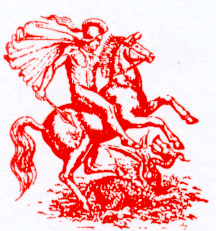  C of E JOB DESCRIPTION